APPLICATION FORMExperimental Section“Work-in-progress” Monologues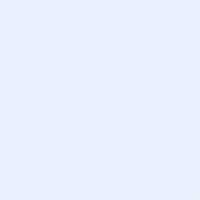 REMEMBER!Applicants are eligible if they meet the following requirements:1. aged 15-18 (high-school students);2. must not be an active member of the groups which will be taking part in this year's edition of I.D. Fest;3. must not have a one-man performance which is already in the making or which has been presented in another competition;4. must be available for all workshops during the festival.The deadline for the applications is July, 3rd.Personal informationPersonal informationPersonal informationPersonal informationPersonal informationNameBirth dateBirth dateBirth datePhone numberPhone numberPhone numberE-mail addressE-mail addressE-mail addressHighschool/CityHighschool/CityHighschool/CityHighschool/CityGrade/YearGrade/YearPrior experience (if it applies) as an amateur actor/actress (please specify the part, the title and the author of the play and the context in which the play has been performed)Please write your motivation for taking part in the work-in-progress monologues section. - max. 500 charactersDescribe your experience during one of your most recent or most relevant performances – collective or individual. (Optional) – max. 500 characters